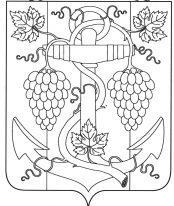 АДМИНИСТРАЦИЯ  ЗАПОРОЖСКОГО СЕЛЬСКОГО ПОСЕЛЕНИЯТЕМРЮКСКОГО РАЙОНАПОСТАНОВЛЕНИЕ      от   26.07.2019                                                                        №        110ст-ца ЗапорожскаяОб отмене постановления администрации Запорожского сельского поселения Темрюкского района от 23 сентября 2015 года № 432«Об исполнении наказаний  в виде исправительных работ на территории Запорожского сельского поселения Темрюкского района»На основании протеста прокуратуры Темрюкского района на постановление  администрации Запорожского сельского поселения Темрюкского района от 23 сентября 2015 года № 432 «Об исполнении наказаний  в виде исправительных работ на территории Запорожского сельского поселения Темрюкского района», Федерального закона                      от 6 октября 2003 года № 131-ФЗ «Об общих принципах организации  местного   самоуправления в Российской Федерации», в целях приведения муниципальных правовых актов Запорожского сельского поселения Темрюкского района в соответствии с действующим законодательством, п о с т а н о в л я ю:1. Отменить постановление администрации Запорожского сельского поселения Темрюкского района от 23 сентября 2015 года № 432 «Об исполнении наказаний  в виде исправительных работ на территории Запорожского сельского поселения Темрюкского района».2. Общему отделу администрации Запорожского сельского поселения Темрюкского района (Рыбиной) официально опубликовать (разместить) настоящее постановление в официальном периодическом печатном издании органов местного самоуправления муниципального образования Темрюкский район «Вестник органов местного самоуправления муниципального образования Темрюкский район», на официальном сайте муниципального образования Темрюкский район в информационно-телекоммуникационной сети «Интернет», а так же разместить на официальном сайте администрации Запорожского сельского поселения Темрюкского района.23. Контроль за исполнением настоящего постановления оставляю за собой. 4. Постановление «Об отмене постановления администрации Запорожского сельского поселения Темрюкского района от 23 сентября 2015 года № 432 «Об исполнении наказаний  в виде исправительных работ на территории Запорожского сельского поселения Темрюкского района» вступает в силу на следующий  день после его официального опубликования.Глава Запорожского сельского поселенияТемрюкского района							   Н.Г. КолодинаЛИСТ СОГЛАСОВАНИЯпроекта постановления администрации Запорожского сельского поселенияТемрюкского  районаот 26.07.2019 № 110«Об отмене постановления администрации Запорожского сельского поселения Темрюкского района от 23 сентября 2015 года № 432«Об исполнении наказаний  в виде исправительных работ на территории Запорожского сельского поселения Темрюкского района»Проект подготовлен и внесен:Ведущий специалист								   В.А.ГуржийПроект согласован:Заместитель главы Запорожского сельского поселенияТемрюкского района                                                                           О.П.МакароваНачальник общего отдела 							И.В.Рыбина